"Książkeczeka" 
Łochocka  HannaKsiążka nas uczy, książka cieszy,
 czasem zadziwi
 nas niemało
 albo po prostu tak rozśmieszy,
 jakby się dobry
 żart słyszało.
 Książka też mądrze nam doradza
 różne wskazówki,
 wzory daje.
 Książka w szeroki świat wprowadza,
 dalekie z nami
 zwiedza kraje.
 	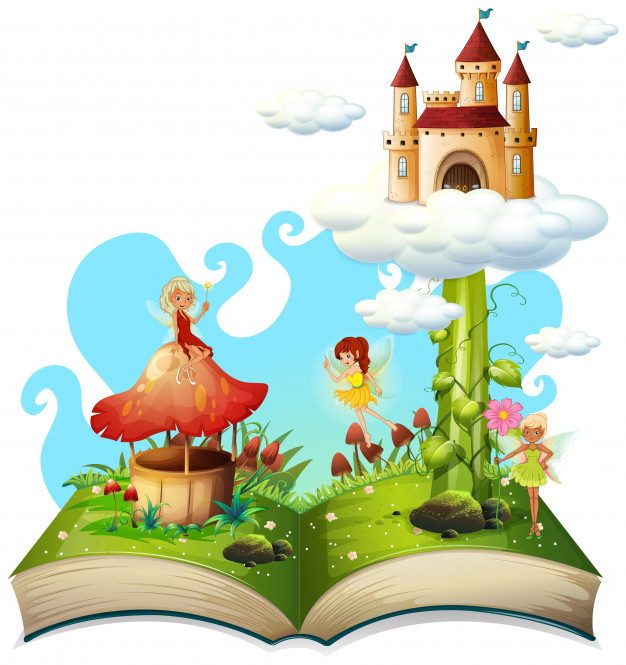 Lubimy książkę - przyjaciółkę.
 Wiesz co ci powiem?
 Nie odwlekaj.
 Masz trochę czasu? Spójrz na półkę,
 sięgnij po książkę!
 Książka czeka! 